Curriculum vitae – CUBRA XVI Mendoza, ArgentinaGUSTAVO ADOLFO VELASCOBioquímico egresado de la Universidad Nacional de Córdoba, Córdoba, Argentina (1988).Especialista en Ingeniería en Calidad egresado de la Universidad Tecnológica Nacional, Resistencia, Chaco, Argentina (2001).Desempeño profesional en: Laboratorio de Análisis Clínicos (1998-2017), Departamento de Diagnóstico y Tratamiento (2017-2019) y Dirección del Hospital “Dr. Julio C. Perrando” (2007-2008), Resistencia, Chaco, Argentina.Vice Director del Centro de Investigación en Química Orgánica-Biológica e Instituto de modelado e Innovación Tecnológica, Conicet (QUIMOBI- IMIT) desde 2001.Miembro de la Comisión Permanente de Calidad de la Confederación Unificada Bioquímica de la República Argentina (CUBRA) desde 2017. Integrante del Grupo de trabajo 1 para la evaluación de Normas Nacionales, Mercosur e Internacionales - Subcomité de Análisis Clínicos, IRAM (2022).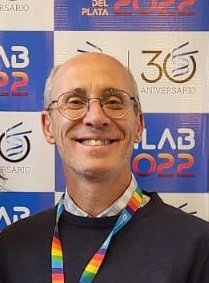 